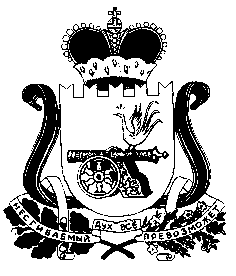 СОВЕТ ДЕПУТАТОВ СНЕГИРЕВСКОГО СЕЛЬСКОГОПОСЕЛЕНИЯ ШУМЯЧСКОГО РАЙОНА СМОЛЕНСКОЙ ОБЛАСТИРЕШЕНИЕот 25 апреля 2024 г.                                                                                                                № 15О   назначении опроса граждан Снегиревского сельского поселенияШумячского района Смоленской областиНа основании письма Администрации муниципального образования «Шумячский район» Смоленской области  № 781 от 22.04.2024 года, Совет депутатов Снегиревского сельского поселения Шумячского района Смоленской областиР Е Ш И Л : 1. Назначить с 06 мая 2024 года по 07 мая 2024 года опрос граждан д.Балахоновка, д.Глуменка, д.Днесино, д.Иловня, д.Комиссаровка, д.Малеевка, д.Петуховка, д.Погуляевка, д. Починичи Снегиревского сельского поселения Шумячского района Смоленской области по  вопросу ликвидации  Муниципального бюджетного общеобразовательного учреждения «Балахоновская основная школа» по месту жительства участников опроса.2. Утвердить форму опросного листа.3.  Сформировать комиссию по проведению опроса в количестве трех человек4. Настоящее решение  опубликовать в  печатном средстве массовой информации Снегиревского сельского поселения Шумячского района Смоленской области «Информационный вестник Снегиревского сельского поселения».Глава    муниципального       образованияСнегиревского      сельского       поселенияШумячского района Смоленской области                                                        В.А. Тимофеев                                                                                                                             Приложение 1                                                                                к решению Совета депутатов Снегиревского                                                                               сельского поселения  Шумячского района                                                                            Смоленской областиОПРОСНЫЙ ЛИСТВОЛЕИЗЪЯВЛЕНИЯ ЖИТЕЛя  _________________________________________________________________________ (указывается наименование муниципального образования)Место проведения опроса _________________________________________________________(населенный пункт,  улица, дом и т.д.)Дата проведения опроса: __________________________________________________________Лицо, проводящее опрос __________________________________________________________    (Ф.И.О., данные паспорта или заменяющего  его документа, место жительства)Поставьте справа любой знак в квадрате, который соответствует Вашему варианту ответа на вопрос(ы):__________________________________________________________________________________                          (Подпись и расшифровка подписи лица, проводившего опрос)Опросный лист признан действительным/недействительным (подчеркнуть)Подпись члена комиссии опроса граждан, принявшего  опросный лист_________________          ____________        ________________                              (подпись)                       (Ф.И.О.)                         (дата)                       Приложение 2к решению Совета депутатов                                      Снегиревского сельского поселения  Шумячского района Смоленской областиКОМИССИЯ по проведению опросаФамилия,  
имя,    
отчество  
(полностью)Год  
рожденияАдрес   
места   
жительстваСерия, номер  
паспорта,
кем и когда  
выдан№вопросаНаименование вопроса(ов)Варианты     
ответаВарианты     
ответаПод-письДата  
внесе-ния
подписиФамилия,  
имя,    
отчество  
(полностью)Год  
рожденияАдрес   
места   
жительстваСерия, номер  
паспорта,
кем и когда  
выдан№вопросаНаименование вопроса(ов)Варианты     
ответаВарианты     
ответаПод-письДата  
внесе-ния
подписиФамилия,  
имя,    
отчество  
(полностью)Год  
рожденияАдрес   
места   
жительстваСерия, номер  
паспорта,
кем и когда  
выдан№вопросаНаименование вопроса(ов)Варианты     
ответаВарианты     
ответаПод-письДата  
внесе-ния
подписиФамилия,  
имя,    
отчество  
(полностью)Год  
рожденияАдрес   
места   
жительстваСерия, номер  
паспорта,
кем и когда  
выдан№вопросаНаименование вопроса(ов)запро-тивПод-письДата  
внесе-ния
подписи1.2.3.Макаренкова Валентина Григорьевна- инспектор Администрации Снегиревского сельского поселения Шумячского района Смоленской области (председатель комиссии)Леонова   Вера Михайловна- бухгалтер Администрации Снегиревского сельского поселения Шумячского района Смоленской области (секретарь комиссии)Валюженич Елена Ивановна  - депутат Совета депутатов Снегиревского  сельского поселения Шумячского района Смоленской области (член комиссии)